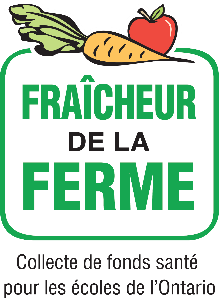 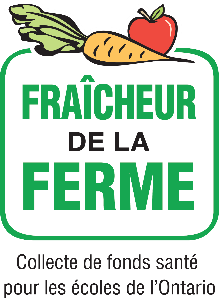 Total de toutes les commandes recueillies auprès des élèves de la classe	Enseignant: 	 	Numéro de la classe:    	 	Date de la soumission au bureau:    	 Fraicheur de al Ferme es tune initiative de collaboration entre:                            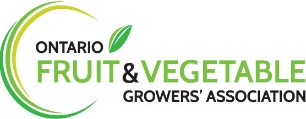 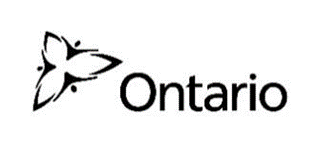 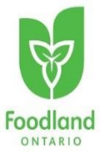 ÉlèveTotal des Paquets de LégumesTotal des Paquets de PommesTotal ($)Méthode de paiement et montant ($)Méthode de paiement et montant ($)Élève18 $20 $Paquets des Legumes + PommesEspècesChèqueTotaux Totaux ($) Si vous avez des questions: Courriel à contact@freshfromfarm.ca ou visitez www.FreshfromFarm.ca Si vous avez des questions: Courriel à contact@freshfromfarm.ca ou visitez www.FreshfromFarm.ca Si vous avez des questions: Courriel à contact@freshfromfarm.ca ou visitez www.FreshfromFarm.ca Total en espèces ($)Si vous avez des questions: Courriel à contact@freshfromfarm.ca ou visitez www.FreshfromFarm.ca Si vous avez des questions: Courriel à contact@freshfromfarm.ca ou visitez www.FreshfromFarm.ca Si vous avez des questions: Courriel à contact@freshfromfarm.ca ou visitez www.FreshfromFarm.ca Total en chèques ($)Si vous avez des questions: Courriel à contact@freshfromfarm.ca ou visitez www.FreshfromFarm.ca Si vous avez des questions: Courriel à contact@freshfromfarm.ca ou visitez www.FreshfromFarm.ca Si vous avez des questions: Courriel à contact@freshfromfarm.ca ou visitez www.FreshfromFarm.ca Totaux ($)